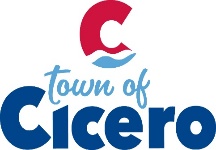 Road Cut Permit ApplicationContractor InformationCompany Name:____________________________________________________________Mailing Address: ____________________________________________________________On-Site Contact Phone:_______________________________________________________On-Site Contact Email:________________________________________________________Project InformationType of work to be performed:_________________________________________________Size of proposed excavation: (L x W x D)__________________________________________Extent of Street / Alley Closure Proposed: ________________________________________Duration of Closure:__________________________________________________________Expected Start Date:__________________________________________________________Expected Completion Date:_____________________________________________________Use the box on next page to include a drawing of the proposed project with dimensions. Also showing measurements to nearest street / alley.Office use onlyApproved:______  Denied:______ Date:_______Permit Fee:____________ Deposit:_____________Special Instructions:_____________________________________________________________		         _____________________________________________________________Street Superintendent Signature:________________________________________					          Terry Cooper	